แบบฟอร์มข้อเสนอโครงการวิจัย (Concept Proposal) ภายใต้งบประมาณ Basic-Function Fund ทุนนักวิจัยรุ่นใหม่			 ทุนบัณฑิตศึกษา			  เป้าหมาย (Objective)   ............................................................................................................................................ผลสัมฤทธิ์ที่สำคัญ-หลัก (Key Result) ......................................................................................................................ผลสัมฤทธิ์ที่สำคัญ-รอง (Key Result) .......................................................................................................................ส่วนที่ 1 ข้อมูลทั่วไป1.	ชื่อชุดโครงการวิจัย/โครงการวิจัยเดี่ยว     (ภาษาไทย)	……………………………………………………………………..…………………………………………………..…	(ภาษาอังกฤษ)   .……………………………………...………………………………………………………..……………………….…2. โครงการวิจัยย่อยภายใต้ชุดโครงการวิจัย (กรอกเฉพาะชุดโครงการวิจัย)	โครงการวิจัยย่อยที่ 1	.................................................................................................................................... 	โครงการวิจัยย่อยที่ 2	.......................................................................................................................................3. ลักษณะโครงการวิจัย   โครงการใหม่  ดำเนินงานจำนวน ...............ปีโครงการต่อเนื่องจำนวน ...................ปี โดยเริ่มรับงบประมาณในปี.............จำนวน........บาท ดำเนินงานเป็นปีที่ ............................... 4. คำสำคัญ (Keywords) 	(ภาษาไทย) ………………………...………………………………………………………..……………………………………………….	(ภาษาอังกฤษ) ………………………...………………………………………………………..………………………………………….สาขาการวิจัย  6.รายละเอียดของคณะผู้วิจัย (ใช้ฐานข้อมูลจากระบบสารสนเทศกลางเพื่อบริหารงานวิจัยของประเทศ)ประกอบด้วยส่วนที่ 2 ข้อมูลโครงการวิจัยหลักการและเหตุผล(แสดงถึงบริบทของพื้นที่ ข้อมูลที่เกี่ยวข้อง และระบุที่ไปที่มาของปัญหาและความต้องการของพื้นที่ (Situation Review) และอธิบายความจำเป็นและความสำคัญที่โครงการวิจัยจะเข้าไปแก้ไขปัญหาสำคัญ/พัฒนาศักยภาพที่สำคัญ ให้มีการอ้างถึงยุทธศาสตร์ชาติ ยุทธศาสตร์จังหวัด พื้นที่ และระบุคำถามงานวิจัยของโครงการวิจัย)วัตถุประสงค์ (ระบุเป็นข้อ โดยครอบคลุมประเด็น 1.องค์ความรู้ 2.นวัตกรรม 3.การนำไปใช้ประโยชน์)คำถามการวิจัยกรอบการวิจัย  (กรอบการวิจัยที่เป็นแผนผังภาพแสดงถึงเป้าหมายและตัวชี้วัดของชุดโครงการ และมีการแสดงความเชื่อมโยงโครงการย่อยภายในชุดเพื่อตอบเป้าใหญ่ร่วมกัน) วิธีการดำเนินงานวิจัย (ระบุวิธีการดำเนินงานวิจัยที่สำคัญโดยสรุป)สถานที่ทำวิจัย : โปรดระบุสถานที่ทำวิจัยจำแนกตามโครงการวิจัยโดยใช้ฐานข้อมูลจากระบบ และเพิ่มเติมชื่อเฉพาะ เช่น ชุมชน  หมู่บ้านแผนการใช้จ่ายงบประมาณของโครงการวิจัย แสดงรายละเอียดประมาณการงบประมาณตลอดชุดโครงการ โดยแยกเป็น งบบริหารชุดโครงการวิจัย (สนับสนุนค่าบริหารจัดการไม่เกินร้อยละ 10) และโครงการวิจัยย่อย (ตลอดแผนการดำเนินงาน) โดยแบ่งเป็นหมวดต่าง ๆ ดังนี้งบบุคลากร หมายถึง ค่าจ้างเงินเดือนลูกจ้างหรือเจ้าหน้าที่ที่โครงการจ้าง (ทั้ง Full-time และ Part-time) ในลักษณะรายวันหรือรายเดือนก็ได้งบดำเนินการ หมายถึง รายจ่ายที่กำหนดให้จ่ายเพื่อการบริหารงานโครงการ แบ่งเป็นหมวด (อ้างอิงจากระเบียบของ สกว.เดิม) ดังนี้ 1) หมวดค่าตอบแทน หมายถึง ค่าตอบแทนนักวิจัยโดยปกติจะจ่ายเป็นรายเดือน และค่าตอบแทนที่ปรึกษา (จ่ายเป็นคน-วัน (Man-days) ตามงานที่ทำจริง ไม่รวมถึงค่าใช้จ่ายในการเดินทาง เบี้ยเลี้ยง และที่พัก ฯลฯ ซึ่งโครงการจะต้องจ่ายให้ต่างหากจากหมวดค่าใช้สอย) (ไม่เกินร้อยละ 25 ของงบประมาณรวมชุดโครงการ)2) หมวดค่าใช้สอย หมายถึง ค่าใช้จ่ายเพื่อซื้อบริการต่างๆ และค่าใช้จ่ายที่ไม่เข้าลักษณะรายจ่ายหมวดอื่นๆ เช่น ค่าเดินทาง ค่าที่พัก ค่าเบี้ยเลี้ยง ค่าจัดกิจกรรมต่างๆ 3) หมวดค่าวัสดุ หมายถึง ค่าใช้จ่ายในการจัดซื้อ จัดหาวัสดุ อุปกรณ์ และเอกสารตำราต่างๆ สำหรับใช้ในโครงการ งบลงทุน แบ่งเป็น ค่าครุภัณฑ์ (หน่วย บพท. จะสนับสนุนตามความสำคัญและจำเป็นเร่งด่วน พิจารณาเป็นรายกรณี)งบค่าธรรมเนียมอุดหนุนสถาบัน (ไม่เกินร้อยละ 10 ของงบประมาณโครงการ จะจ่ายเมื่อสิ้นสุดโครงการ)รายละเอียดการจัดซื้อครุภัณฑ์ : กรณีมีความต้องการซื้อครุภัณฑ์ให้ใส่รายละเอียด ดังนี้ชื่อครุภัณฑ์รายละเอียดครุภัณฑ์เหตุผลและความจำเป็นต่อโครงการรายชื่อครุภัณฑ์ที่มีอยู่เดิม และเครื่องมือที่เกี่ยวข้องกับงานวิจัยหมายเหตุ : รายละเอียดการจัดซื้อครุภัณฑ์ (หากขอครุภัณฑ์กรุณาให้ข้อมูล Equipment Justification อย่างละเอียด)ตัวอย่าง : การกรอกงบประมาณรวมตลอดโครงการ  หน่วยงานร่วมดำเนินการ/ภาคเอกชนหรือชุมชนที่ร่วมลงทุนหรือดำเนินการ ผลผลิต ผลลัพธ์ และผลกระทบจากงานวิจัยที่สอดคล้องกับ OKR (Output/Outcome/Impact)แนวทางการขับเคลื่อนผลงานวิจัยและนวัตกรรมไปสู่ผลลัพธ์และผลกระทบการเชื่อมโยงกับนักวิจัยที่เป็นผู้เชี่ยวชาญในสาขาวิชาที่ทำการวิจัยทั้งในและต่างประเทศ (ถ้ามี) (Connections with other experts within and outside Thailand) และแผนที่จะติดต่อหรือสร้างความสัมพันธ์กับผู้เชี่ยวชาญ รวมทั้งการสร้างทีมงานวิจัยในอนาคตด้วยการเชื่อมโยงหรือความร่วมมือกับผู้มีส่วนได้ส่วนเสีย และผู้ใช้ประโยชน์จากงานวิจัย (Stakeholder and User Engagement) โดยระบุชื่อหน่วยงานภาครัฐ เอกชน ประชาสังคมและชุมชน โดยอธิบายกระบวนการดำเนินงานร่วมกันและการเชื่อมโยงการขับเคลื่อนผลการวิจัยไปสู่การใช้ประโยชน์อย่างชัดเจน รวมถึงอธิบายกระบวนการดำเนินงานต่อเนื่องของผู้ใช้ประโยชน์จากงานวิจัยเมื่อโครงการวิจัยเสร็จสิ้น การประเมินตนเอง (Self-assessment) (เฉพาะชุดโครงการวิจัย/โครงการวิจัยเดี่ยว)11.1 ความสอดคล้องและความเป็นไปได้ในการตอบ  OKR ของแผนด้าน ววน. ของประเทศ ◻  สอดคล้องกับยุทธศาสตร์ชาติ  ◻  ตอบ KR ของ Platform และ KR ของ Program◻  ตอบเฉพาะ KR ของ Program◻  ตอบเฉพาะตัวชี้วัดของโครงการ11.2 ความสอดคล้องของโครงการวิจัยย่อยกับ KR ของชุดโครงการ (เฉพาะชุดโครงการวิจัย)◻ สอดคล้องทุกโครงการ◻ สอดคล้องบางโครงการ◻ ไม่สอดคล้อง ประสบการณ์การบริหารงานของหัวหน้าโครงการ ในการบริหารโครงการย้อนหลังไม่เกิน 5 ปี  
(โครงการที่เกิดผลกระทบสูง 5 ลำดับแรก) (เฉพาะชุดโครงการวิจัย/โครงการวิจัยเดี่ยว)ลงนาม………………………………………(……………………………………….)หัวหน้าโครงการ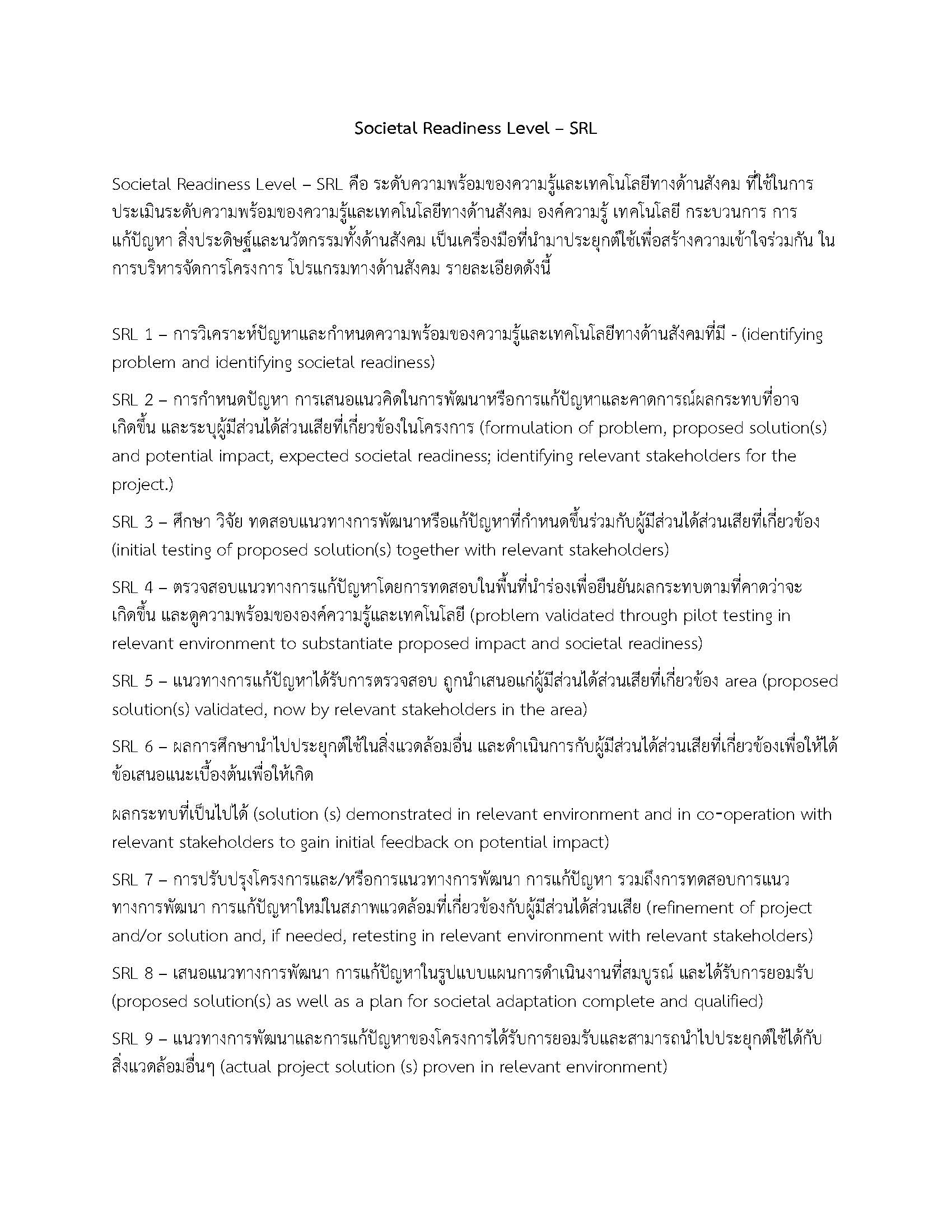 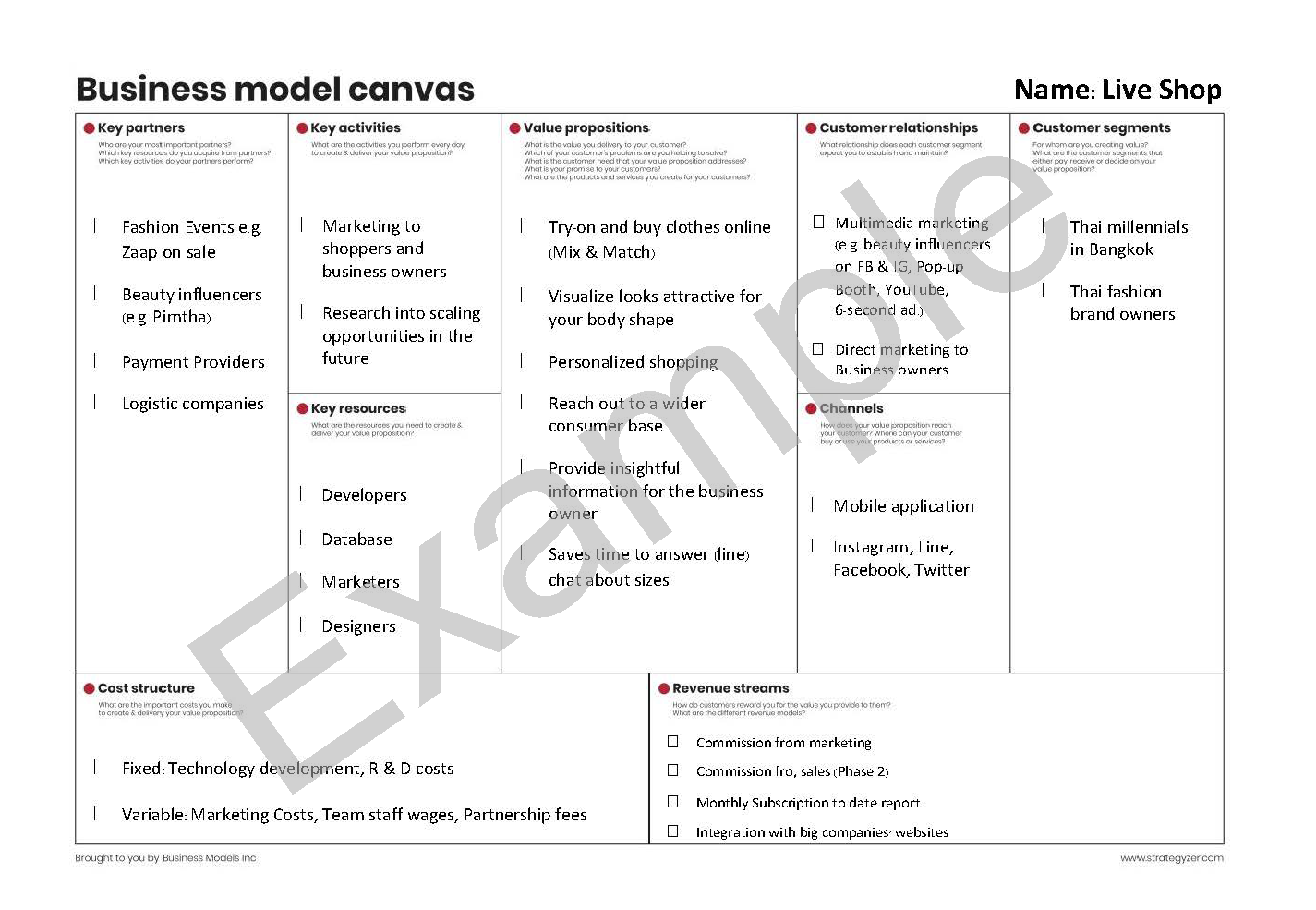 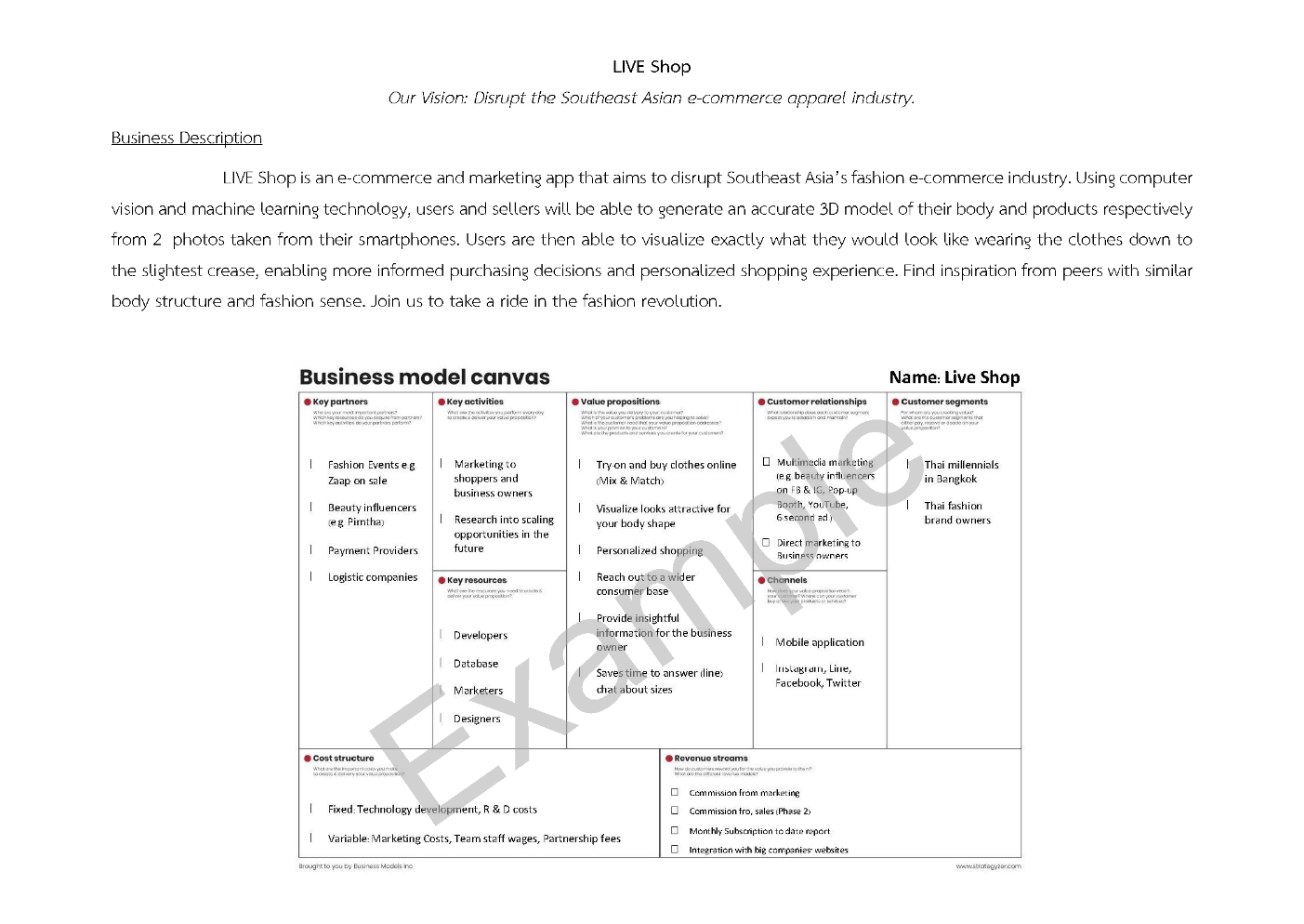 ลำดับที่ชื่อ – สกุลตำแหน่งในโครงการสัดส่วนการดำเนินโครงการวิจัยCategoryBudgetค่าตอบแทนค่าจ้างผู้ช่วยนักวิจัยค่าใช้สอยDesign costค่าวิเคราะห์ Analysis costค่าจ้างที่ปรึกษาทางเทคโนโลยี/ทางธุรกิจ Prototype costค่าใช้จ่ายอื่นๆ เช่น ค่าเดินทางค่าครุภัณฑ์ค่าวัสดุ อุปกรณ์ Materials and SuppliesFacility rental/ User Fees (กรณีบริษัท Startup)ลำดับที่ปีงบประมาณชื่อหน่วยงาน/บริษัทแนวทางร่วมดำเนินการการร่วมลงทุนในรูปแบบตัวเงิน(in-cash) (บาท)การร่วมลงทุนในรูปแบบอื่น(in-kind)รวม12ระยะเวลากิจกรรมOutput OutcomeImpactลำดับที่หน่วยงานการดำเนินงานร่วมกันและการเชื่อมโยงการขับเคลื่อนผลการวิจัยไปสู่การใช้ประโยชน์1.ลำดับที่หน่วยงานการดำเนินงานร่วมกันและการเชื่อมโยงการขับเคลื่อนผลการวิจัยไปสู่การใช้ประโยชน์1.ชื่อโครงการวิจัยปีที่ได้รับงบประมาณงบประมาณ (บาท)การนำไปใช้ประโยชน์